J E D Á L N Y   L Í S T O K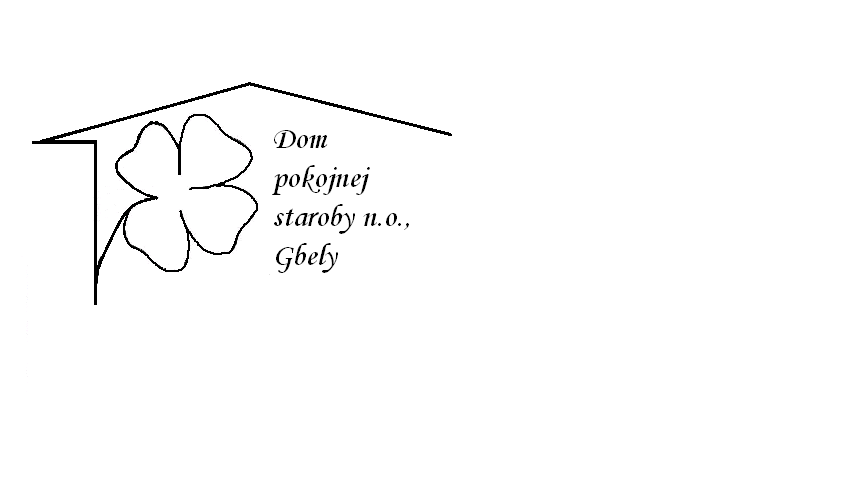 Od 16.5.2022     do 20.5.2022Pondelok   16.5.:   polievka – Rascová s vajcom 1,3,                                Bravčové na korení ,kelový prívarok ,chlieb  1,3,Utorok        17.5.:   polievka –Zeleninová 1,    Bravčový rezeň vyprážaný ,varené zemiaky,  1,3,7, Streda         18.5.:   polievka – Hovädzia s drobkami 1,3,                                Bratislavské stehno , knedľa kysnutá 1,3,7,Štvrtok         19.5.:   polievka – Karfiolová 1,     Rizoto ,kapustovo mrkvový šalát   Piatok           20.5.:   polievka –Hrsťová 1,                                 Dukátové buchtičky s vanilkovým krémom 1,3,7,Kolektív zamestnancov Domu pokojnej staroby n. o., Gbely Vám praje ,,Dobrú chuť!“.Obedy sa prihlasujú do 13. hod.Zmena jedál vyhradená.Alergény:1-obilniny, 2-kôrovce, 3-vajcia, 4-ryby, 5-arašidy, 6-sojové zrná, 7-mlieko, 8-orechy, 9-zeler, 10- horčica, 11-sezamové semená, 12-kysličník siričitý a siričitany